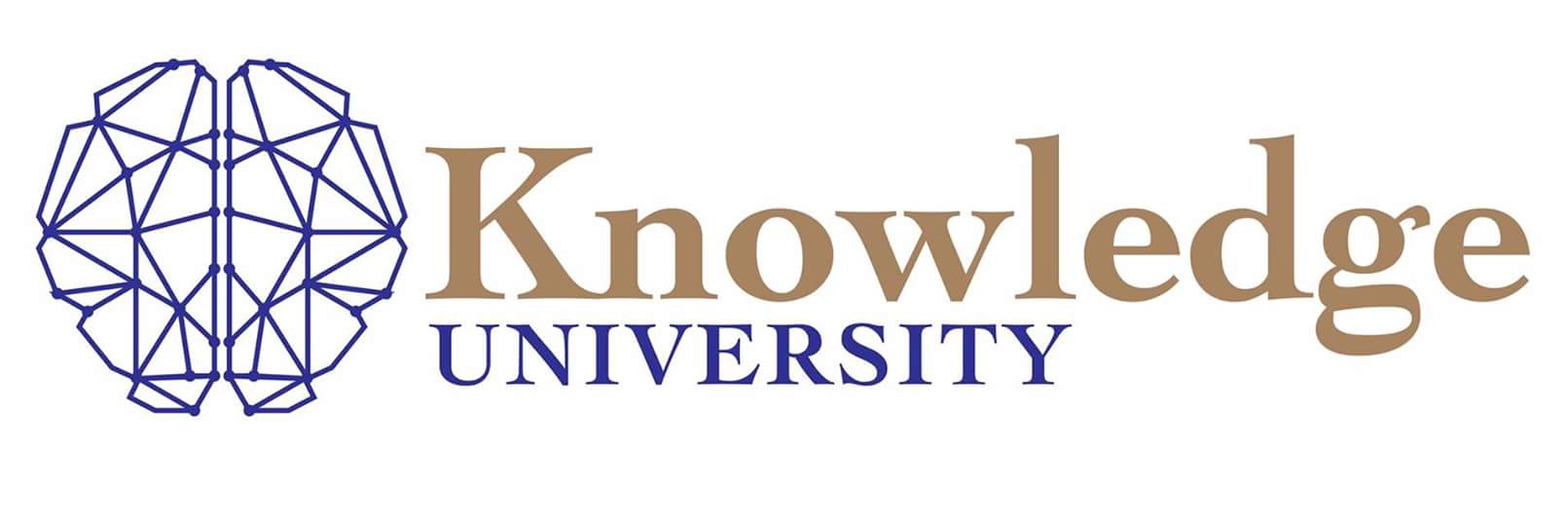 سريتقييم البحثالى السيد : د. نجيبة إبراهيم احمد             الجامعة: كلية العلوم السياسية جامعة صلاح الدينعنوان البحث:  (التكنلوجيا العسكرية وفاعليتها في حروب المستقبل رؤية استراتيجية لحروب الروبوتات المقاتلة)لكون حضرتكم من حاملي اللقب العلمي المتميز، نطلب من سيادتكم تقييم البحث المعنون في اعلاه ومقارنته مع الابحاث الحديثة في هذا المجال والتأكد هل يصلح للنشر؟مع الاجابة على الاسئلة الموجودة في الاستمارة المرفقة طيا وبيان رأيكم على البحث، واجابتنا خلال اسبوعين.ملاحظة: في حالة عدم انسجام مجال البحث مع اختصاصكم أو عدم وجود الوقت الكافي للتقييم يرجى اعلامنا بالسرعة الممكنة.   مع بالغ التقدير.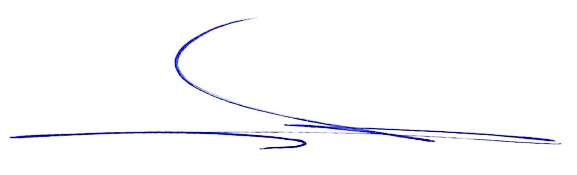                                                              د. شوان عمر خليل                                                              المشرف على اللجنة العلمية للمؤتمر                                                           20 /4/2023